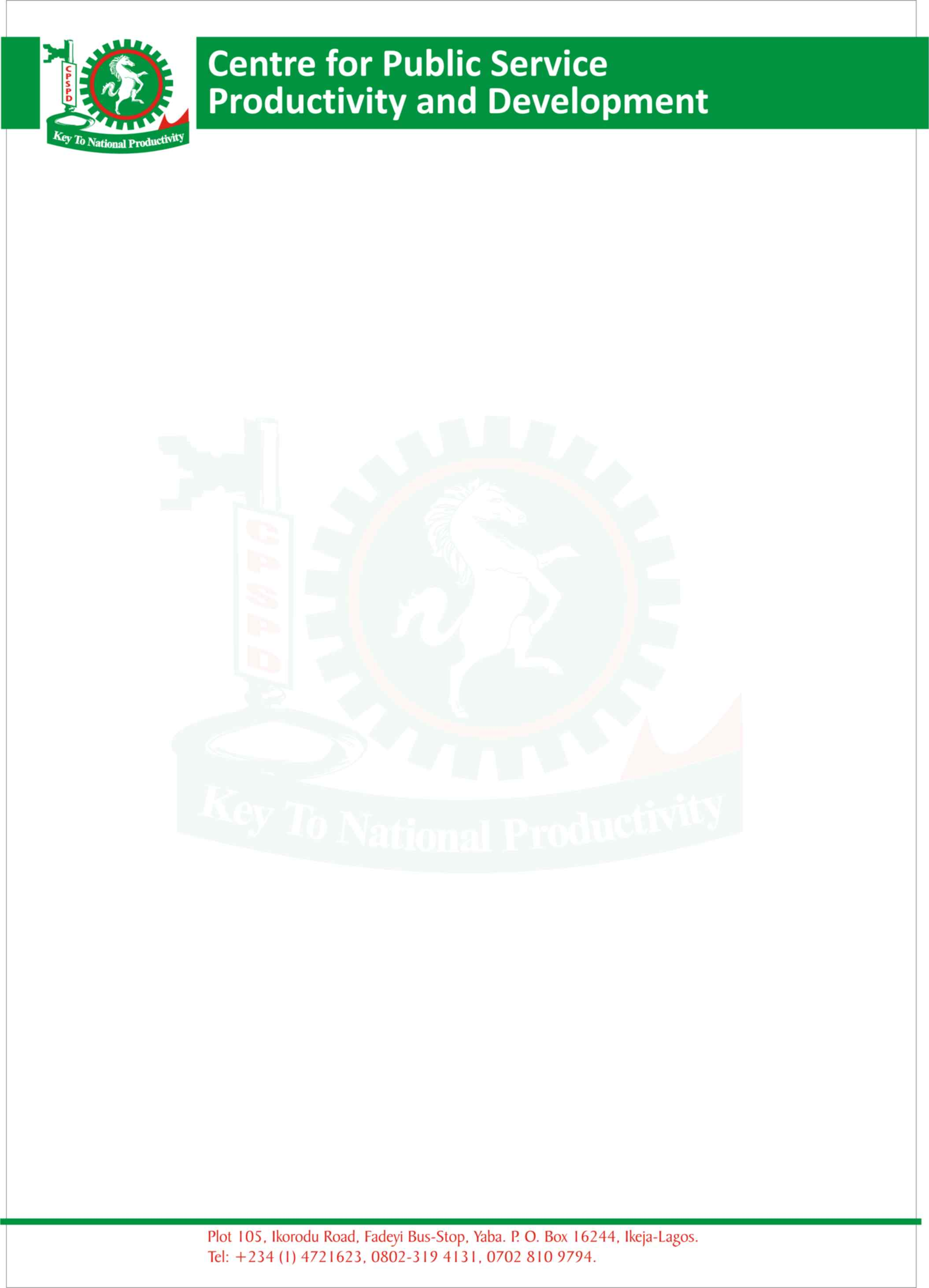 Website:	www.centreforproductivity.org                                E-mail: info@centreforproductivity.orgKindly fill details below, attach your profile and send it to info@centreforproductivity.org, once you have submitted your application with your profile, you will be able to pay for this membership when the membership committee has approved that you are eligible for membership.We have a limited number that can be approved monthly for the course. kindly fill in your detailsMEMBERS APPLICATION FORMI hold the following Academic Certificates: I hold the following Professional Certificates: I have the following professional and management experience Undertaking I hereby undertake that if admitted into CeProd, I shall abide by its rules and regulations as may be required. I also promise to uphold the Code and Ethics of Productivity Professionals.Signature: ………………………………………………… 				Date:……………………………….1Surname: 2Other Names:3Employer/Firm:4Job Title:5Correspondence Address :6Tel. (Home):7Tel. (Office):8Email:Name/Educational Institution attendedAttendanceDatesAttendanceDatesCertificateObtained Name/Educational Institution attendedFromToCertificateObtained Name of Professional Institute/AssociationDatesCertificate/Membership CategoryPlace of Work/Work Experience FromToPOSITION HELD